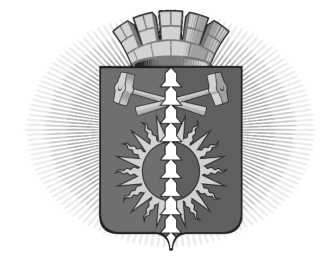 АДМИНИСТРАЦИЯ  ГОРОДСКОГО ОКРУГА ВЕРХНИЙ ТАГИЛПОСТАНОВЛЕНИЕг. Верхний ТагилО внесении изменений в Перечень муниципальных программ городского округа Верхний Тагил, действующих в 2021 годуВ целях совершенствования программно-целевого метода бюджетного планирования, в соответствии со статьей 179 «Бюджетного кодекса Российской Федерации», руководствуясь Уставом городского округа Верхний Тагил, Администрация городского округа Верхний ТагилПОСТАНОВЛЯЕТ:1. Внести изменения в Перечень муниципальных программ городского округа Верхний Тагил, действующих в 2021 году, утвержденный постановлением Администрации городского округа Верхний Тагил от 16.10.2020г. №503 (прилагается).2. Настоящее постановление опубликовать на официальном сайте городского округа Верхний Тагил в сети Интернет (www.go-vtagil.ru).Глава городского округа                                                                   В.Г. КириченкоВерхний Тагил   	                             от  30.12 .2020                                                                                                   № 741  УТВЕРЖДЕН
Постановлением Администрации 
городского округа Верхний Тагил 
от «30»12.2020 г. №741           УТВЕРЖДЕН
Постановлением Администрации 
городского округа Верхний Тагил 
от «30»12.2020 г. №741           УТВЕРЖДЕН
Постановлением Администрации 
городского округа Верхний Тагил 
от «30»12.2020 г. №741           УТВЕРЖДЕН
Постановлением Администрации 
городского округа Верхний Тагил 
от «30»12.2020 г. №741           УТВЕРЖДЕН
Постановлением Администрации 
городского округа Верхний Тагил 
от «30»12.2020 г. №741           УТВЕРЖДЕН
Постановлением Администрации 
городского округа Верхний Тагил 
от «30»12.2020 г. №741           Перечень муниципальных программ городского округа Верхний Тагил, действующих в 2021 годуПеречень муниципальных программ городского округа Верхний Тагил, действующих в 2021 годуПеречень муниципальных программ городского округа Верхний Тагил, действующих в 2021 годуПеречень муниципальных программ городского округа Верхний Тагил, действующих в 2021 годуПеречень муниципальных программ городского округа Верхний Тагил, действующих в 2021 годуПеречень муниципальных программ городского округа Верхний Тагил, действующих в 2021 году№ п/пНаименование муниципальной   программыНаименование подпрограммыОтветственный исполнительСоисполнительОсновные направления реализации программы1Развитие дорожного хозяйства 
в городском округе Верхний Тагил на 2020- 2025 годыОбеспечение содержания, ремонта, капитального ремонта, реконструкции и нового строительства автомобильных дорог общего пользования местного значения городского округа Верхний Тагил и сооружений на них  Заместитель Главы администрации по жилищно-коммунальному и городскому хозяйствуСоздание условий для безопасного и бесперебойного движения автомобильного транспорта путем обеспечения сохранности автодорог и улучшения их транспортно-эксплуатационного состояния 1Развитие дорожного хозяйства 
в городском округе Верхний Тагил на 2020- 2025 годыПовышение безопасности дорожного движения на территории городского округа Верхний Тагил  Заместитель Главы администрации по жилищно-коммунальному и городскому хозяйствуПовышение безопасности населения на автодорогах городского округа Верхний Тагил, сокращение числа травмированных и погибших в результате дорожно-транспортных происшествий2Муниципальная программа «Развитие жилищно-коммунального хозяйства и повышение энергетической эффективности 
в городском округе Верхний Тагил на 2019 – 2024 г. г »Комплексное развитие систем коммунальной инфраструктуры городского округа Верхний Тагил архитектурно-строительный отделПовышение качества проживания населения зав счет развития и модернизации объектов инженерной инфраструктуры2Муниципальная программа «Развитие жилищно-коммунального хозяйства и повышение энергетической эффективности 
в городском округе Верхний Тагил на 2019 – 2024 г. г »Об энергосбережении и повышении энергетической эффективности на территории городского округа Верхний Тагил архитектурно-строительный отделПовышение энергетической эффективности на территории городского округа Верхний Тагил3Поддержка и развитие малого и среднего предпринимательства в городском округе Верхний Тагил на 2020-2025 годыПоддержка и развитие малого и среднего предпринимательства в городском округе Верхний Тагил планово-экономический отделСоздание благоприятных условий для развития малого и среднего предпринимательства в городском округе Верхний Тагил3Поддержка и развитие малого и среднего предпринимательства в городском округе Верхний Тагил на 2020-2025 годыПоддержка и развитие малого и среднего предпринимательства в городском округе Верхний Тагил планово-экономический отделСоздание благоприятных условий для развития малого и среднего предпринимательства в городском округе Верхний Тагил4"Развитие системы образования в городском округе Верхний Тагил на 2021-2026 годы»1.Развитие системы дошкольного образования в городском округе Верхний Тагил МКУ Управление образования городского округа Верхний Тагил Администрация городского округа Верхний Тагил,Удовлетворение потребности детей в городском округе Верхний Тагил в местах в дошкольных образовательных организациях4"Развитие системы образования в городском округе Верхний Тагил на 2021-2026 годы»2.Совершенствование организации питания учащихся в общеобразовательных организациях городского округа Верхний ТагилМКУ Управление образования городского округа Верхний Тагил Администрация городского округа Верхний Тагил,Сохранение и укрепление здоровья учащихся образовательных организаций, обеспечение их сбалансированным питанием4"Развитие системы образования в городском округе Верхний Тагил на 2021-2026 годы»3.Укрепление и развитие материально-технической базы образовательных учреждений городского округа Верхний ТагилМКУ Управление образования городского округа Верхний Тагил Администрация городского округа Верхний Тагил,Материально-техническое обеспечение системы образования в городском округе Верхний Тагил в соответствии с требованиями федеральных государственных образовательных стандартов4"Развитие системы образования в городском округе Верхний Тагил на 2021-2026 годы»4.О мерах по обеспечению отдыха, оздоровления и занятости детей и подростков в городском округе Верхний ТагилМКУ Управление образования городского округа Верхний Тагил Администрация городского округа Верхний Тагил,Создание условий для сохранения здоровья детей в городском округе Верхний Тагил 4"Развитие системы образования в городском округе Верхний Тагил на 2021-2026 годы»5.Развитие системы общего образования в городском округе Верхний ТагилМКУ Управление образования городского округа Верхний Тагил Администрация городского округа Верхний Тагил,Обеспечение доступности качественного общего образования, соответствие его требованиям инновационного социально-экономического развития городского округа Верхний Тагил4"Развитие системы образования в городском округе Верхний Тагил на 2021-2026 годы»6.Методическое и информационное обеспечение реализации муниципальной программы «развитие системы образования в городском округе Верхний Тагил на 2021-2026 годыМКУ Управление образования городского округа Верхний Тагил Администрация городского округа Верхний Тагил,Организационное, методическое и информационное обеспечение исполнения полномочий по решению вопросов местного значения в сфере образования4"Развитие системы образования в городском округе Верхний Тагил на 2021-2026 годы»7.Транспортное и хозяйственное обеспечение реализации муниципальной программы «Развитие системы образования в городском округе Верхний Тагил на 2021-2026 годыМКУ Управление образования городского округа Верхний Тагил Администрация городского округа Верхний Тагил,Транспортное, хозяйственное обеспечение деятельности образовательных учреждений городского округа Верхний Тагил4"Развитие системы образования в городском округе Верхний Тагил на 2021-2026 годы»8.Развитие системы дополнительного образования в городском округе Верхний ТагилМКУ Управление образования городского округа Верхний Тагил Администрация городского округа Верхний Тагил,Доля детей в возрасте от 5 до 18 лет, использующих сертификаты дополнительного образования в статусе сертификатов персонифицированного финансирования5Переселение граждан на территории городского округа Верхний Тагил из аварийного жилищного фонда в 2019-2024 годахПереселение граждан на территории городского округа Верхний Тагил из аварийного жилищного фонда в 2019-2024 годахЗаместитель Главы администрации по жилищно-коммунальному и городскому хозяйствуЛиквидация аварийного жилья городского округа Верхний Тагил, признанного до 01.01.2017 года в установленном порядке аварийным в связи с физическим износом в процессе их эксплуатации и подлежащими сносу или реконструкции.
Переселение граждан из многоквартирных домов, признанных до 01.01.2017 года в установленном порядке аварийными в связи с физическим износом в процессе их эксплуатации и подлежащими сносу или реконструкции.
Приобретение жилых помещений гражданам, проживающим в многоквартирных домах, признанных до 01.01.2017 года в установленном порядке аварийными в связи с физическим износом в процессе их эксплуатации и подлежащими сносу или реконструкции.6Развитие культуры и искусства в городском округе Верхний Тагил на 2020-2025 годыРазвитие культуры в городском округе Верхний ТагилМуниципальное казенное учреждение «Управление культуры, спорта и молодежной политики городского округа Верхний Тагил»Повышение доступности и качества услуг, оказываемых населению в сфере культуры. Создание условий для развития творческого потенциала населения. Обеспечение условий для развития инновационной деятельности муниципальных учреждений культуры. 
Содействие укреплению единства российской нации, гармонизации межэтнических и межконфессиональных отношений, этнокультурному развитию, взаимодействию с национально-культурными общественными объединениями и казачеством. Создание условий для сохранения и развития кадрового потенциала сферы культуры6Развитие культуры и искусства в городском округе Верхний Тагил на 2020-2025 годыСтаршее поколение городского округа Верхний ТагилМуниципальное казенное учреждение «Управление культуры, спорта и молодежной политики городского округа Верхний Тагил»Формирование здорового образа жизни граждан пожилого возраста, реализация их социокультурных потребностей, интеллектуального и творческого    потенциала6Развитие культуры и искусства в городском округе Верхний Тагил на 2020-2025 годыРазвитие образования в сфере культуры в городском округе Верхний ТагилМуниципальное казенное учреждение «Управление культуры, спорта и молодежной политики городского округа Верхний Тагил»Формирование и развитие эффективной системы поддержки творчески одаренных детей и молодежи. 6Развитие культуры и искусства в городском округе Верхний Тагил на 2020-2025 годыОбеспечение реализации муниципальной программы «Развитие культуры и искусства в городском округе Верхний Тагил на 2020-2025 годыМуниципальное казенное учреждение «Управление культуры, спорта и молодежной политики городского округа Верхний Тагил»Совершенствование организационных, экономических и правовых механизмов развития культуры7Управление муниципальной собственностью и земельными ресурсами городского округа Верхний Тагил на 2018-2023г.г.Управление муниципальной собственностью и земельными ресурсами городского округа Верхний Тагил на 2018-2023г.г. отдел по управлению муниципальным имуществом и земельным ресурсам, архитектурно-строительный отделСоздание системы муниципального учета объектов недвижимости, обеспечивающей эффективное и рациональное использование и управление муниципальной собственностью.
Увеличение доходов местного бюджета от использования и приватизации объектов муниципального имущества и земельных ресурсов городского округа Верхний Тагил.
Упорядочение деятельности в сфере размещения средств наружной рекламы на территории городского округа Верхний Тагил в соответствии с действующим законодательством.
 Обеспечение малоимущих граждан жилыми помещениями, проживающих на территории городского округа Верхний Тагил.
Обеспечение специалистов, работающих в бюджетных учреждениях городского округа Верхний Тагил служебными квартирами.
 Исполнения полномочий органами местного самоуправления, установленных законодательством Российской Федерации8Обеспечение рационального и безопасного природопользования в городском округе Верхний Тагил на 2020-2025 годыЭкологическая программа на территории городского округа Верхний Тагил Заместитель Главы администрации по жилищно-коммунальному и городскому хозяйствуликвидация несанкционированно -размещенных отходов;
-сбор, транспортировка, размещение отходов от деятельности администрации городского округа;
-организация сбора и временного хранения отработанных ртутьсодержащих ламп, термометров, приборов от населения и муниципальных учреждений, передача их на демеркуризацию;
-транспортировка отработанных ртутьсодержащих ламп, термометров, приборов от населения и муниципальных учреждений;
-обустройство и ремонт источников нецентрализованного водоснабжения;
-исследование источников нецентрализованного водоснабжения, скважины для хозяйственно-питьевого водоснабжения поселка Белоречка;
- организация, проведение  и участие в экологических мероприятиях, организация работы экологических лагерей;
-проведение экологической акции «Марш Парков», участие в экологических окружных,  областных мероприятиях, слетах, конкурсах, фестивалях, организация городских конкурсов, финансовая поддержка работы экологических кружков;
-приобретение наземных аншлагов природоохранной тематики;
- установка наземных аншлагов природоохранной тематики;
- обеспечение контроля качества воды Верхнетагильского и Вогульского прудов в зонах массового купания людей и исследование почв;
-проведение дератизации и акарицидной обработки территории селитебной зоны, утилизация биологических отходов8Содержание объектов благоустройства и озеленения территории городского округа Верхний Тагил Заместитель Главы администрации по жилищно-коммунальному и городскому хозяйствублагоустройство дворовых территорий;
-содержание объектов благоустройства;
-ремонт мемориала и памятников;
цветочное оформление клумб;
-посадка деревьев;
-спил старовозрастных деревьев;
-обустройство снежного городка, установка елок;
-ремонт и обслуживание сетей уличного освещения;
-обслуживание светофоров;
-содержание кладбищ;
-снос ветхих построек9Развитие физической культуры, спорта и молодежной политики 
в городском округе Верхний Тагил на 2020-2025 годыРазвитие физической культуры и спорта на территории городского округа  Верхний ТагилМуниципальное казенное учреждение «Управление культуры, спорта и молодежной политики городского округа Верхний Тагил»Создание условий для развития массовой физической культуры и спорта, в том числе для лиц с ограниченными возможностями здоровья9Развитие физической культуры, спорта и молодежной политики 
в городском округе Верхний Тагил на 2020-2025 годыМолодежь городского округа Верхний ТагилМуниципальное казенное учреждение «Управление культуры, спорта и молодежной политики городского округа Верхний Тагил»Создание условий для успешной интеграции молодежи в общество, эффективной самореализации молодежи, направленной на раскрытие ее потенциала для дальнейшего развития городского округа9Развитие физической культуры, спорта и молодежной политики 
в городском округе Верхний Тагил на 2020-2025 годыПатриотическое воспитание граждан городского округа Верхний ТагилМуниципальное казенное учреждение «Управление культуры, спорта и молодежной политики городского округа Верхний Тагил»Комплексное развитие и совершенствование системы патриотического воспитания граждан на территории городского округа Верхний Тагил, направленное на создание условий для повышения гражданской ответственности, повышения уровня консолидации общества для устойчивого развития Российской Федерации и воспитания граждан, имеющих активную жизненную позицию10Совершенствование муниципального управления на территории городского округа Верхний Тагил на 2019-2024 годыРазвитие муниципальной службы в администрации городского округа Верхний ТагилАдминистрация городского округа Верхний  Тагил,планово-экономический отдел,
организационно-правовой отделАдминистрация городского округа Верхний  Тагил
МКУ КРЦ ,
Территориальные органы пос. Половинный, пос. Белоречкаформирование и эффективное использование кадрового потенциала в системе муниципального управления, направленного на обеспечение социально-экономического развития городского округа Верхний Тагил.10Совершенствование муниципального управления на территории городского округа Верхний Тагил на 2019-2024 годыОбеспечение реализации муниципальной программы «Совершенствование муниципального управления на территории городского округа Верхний Тагил"Администрация городского округа Верхний  Тагил,планово-экономический отдел,
организационно-правовой отделАдминистрация городского округа Верхний  Тагил
МКУ КРЦ ,
Территориальные органы пос. Половинный, пос. Белоречкаматериально-техническое обеспечение деятельности Администрации, территориальных органов Администрации городского округа Верхний Тагил и подведомственных учреждений в соответствии с потребностью, заявленной в установленном нормативными документами порядке;
- нормативно-правовое обеспечение деятельности Администрации и территориальных органов Администрации городского округа Верхний Тагил по вопросам, связанным с совершенствованием законодательства Свердловской области в соответствующих отраслях, улучшения качества проектов нормативных правовых актов в сфере деятельности Администрации и территориальных органов Администрации городского округа Верхний Тагил;
-своевременное и полное обеспечение денежным содержанием и дополнительными выплатами муниципальных служащих и иных категорий работников Администрации и территориальных органов Администрации городского округа Верхний Тагил, начисление и перечисление денежных средств по страховым взносам в соответствии с действующими нормативно-правовыми актами.
-разработка и утверждение документов по планировкам и межеваниям территорий;
-подготовка документов по внесению изменений в документы территориального планирования и градостроительного зонирования;
-внедрение системы обеспечения градостроительной деятельности.10Совершенствование муниципального управления на территории городского округа Верхний Тагил на 2019-2024 годыАдминистрация городского округа Верхний  Тагил,планово-экономический отдел,
организационно-правовой отделАдминистрация городского округа Верхний  Тагил
МКУ КРЦ ,
Территориальные органы пос. Половинный, пос. Белоречка11Подготовка документов территориального планирования, градостроительного зонирования и документации по планировке территорий городского округа Верхний Тагил на 2019-2024 годыПодготовка документов территориального планирования, градостроительного зонирования и документации по планировке территорий городского округа Верхний Тагил на 2019-2024 годы архитектурно-строительный отделразработка и утверждение документов по планировкам и межеваниям территорий;
-подготовка документов по внесению изменений в документы территориального планирования и градостроительного зонирования;
-внедрение системы обеспечения градостроительной деятельности11Подготовка документов территориального планирования, градостроительного зонирования и документации по планировке территорий городского округа Верхний Тагил на 2019-2024 годыПодготовка документов территориального планирования, градостроительного зонирования и документации по планировке территорий городского округа Верхний Тагил на 2019-2024 годы архитектурно-строительный отделразработка и утверждение документов по планировкам и межеваниям территорий;
-подготовка документов по внесению изменений в документы территориального планирования и градостроительного зонирования;
-внедрение системы обеспечения градостроительной деятельности11Подготовка документов территориального планирования, градостроительного зонирования и документации по планировке территорий городского округа Верхний Тагил на 2019-2024 годыПодготовка документов территориального планирования, градостроительного зонирования и документации по планировке территорий городского округа Верхний Тагил на 2019-2024 годы архитектурно-строительный отделразработка и утверждение документов по планировкам и межеваниям территорий;
-подготовка документов по внесению изменений в документы территориального планирования и градостроительного зонирования;
-внедрение системы обеспечения градостроительной деятельности12Муниципальная программа «Жилище» городского округа Верхний Тагил на 2017-2025 годыОбеспечение жильем молодых семей на территории городского округа Верхний Тагил отдел по управлению муниципальным имуществом и земельным ресурсам1) предоставление государственной поддержки в решении жилищной проблемы молодым семьям, признанным  в установленом порядке нуждающимися в улучшении жилищных условий;
2) предоставление дополнительных социальных выплат молодым семьям при рождении (усыновлении) одного ребенка 12Муниципальная программа «Жилище» городского округа Верхний Тагил на 2017-2025 годыПредоставление региональной поддержки молодым семьям на улучшение жилищных условий на территории городского округа Верхний Тагил отдел по управлению муниципальным имуществом и земельным ресурсам1) предоставление региональных социальных выплат молодым семьям на улучшение жилищных условий;13Гражданская оборона и защита населения городского округа Верхний Тагил на 2021-2026 годыГражданская оборона и защита населения и территории городского округа Верхний Тагил от чрезвычайных ситуации природного и техногенного характера, безопасности граждан на водных объектах Заместитель Главы администрации по жилищно-коммунальному и городскому хозяйствуРазвитие гражданской обороныи обеспечение защиты населения и территории городского округа Верхний Тагил от чрезвычайных ситуаций природного и техногенного характера.13Гражданская оборона и защита населения городского округа Верхний Тагил на 2021-2026 годыОбеспечение первичных мер пожарной безопасности Заместитель Главы администрации по жилищно-коммунальному и городскому хозяйствуОсуществление первичных мер пожарной безопасности.13Гражданская оборона и защита населения городского округа Верхний Тагил на 2021-2026 годыОбеспечение деятельности Единой дежурной диспетчерской службы городского округа Верхний Тагил. Заместитель Главы администрации по жилищно-коммунальному и городскому хозяйствуСовершенствование деятельности Единой дежурной диспетчерской службы городского округа Верхний Тагил. Взаимодействие ЕДДС  городского округа Верхний Тагил с федеральными и территориальными службами постоянной готовности.14Содействие созданию в городском округе Верхний Тагил новых мест в общеобразовательных учреждениях на 2016-2025 годыСодействие созданию в городском округе Верхний Тагил новых мест в общеобразовательных учреждениях на 2016-2025 годыМКУ Управление образования городского округа Верхний Тагилсоздание в городском округе Верхний Тагил новых мест в общеобразовательных учреждениях в соответствии с прогнозируемой потребностью и современными требованиями к условиям обучения14Содействие созданию в городском округе Верхний Тагил новых мест в общеобразовательных учреждениях на 2016-2025 годыСодействие созданию в городском округе Верхний Тагил новых мест в общеобразовательных учреждениях на 2016-2025 годыМКУ Управление образования городского округа Верхний Тагилсоздание в городском округе Верхний Тагил новых мест в общеобразовательных учреждениях в соответствии с прогнозируемой потребностью и современными требованиями к условиям обучения14Содействие созданию в городском округе Верхний Тагил новых мест в общеобразовательных учреждениях на 2016-2025 годыСодействие созданию в городском округе Верхний Тагил новых мест в общеобразовательных учреждениях на 2016-2025 годыМКУ Управление образования городского округа Верхний Тагилсоздание в городском округе Верхний Тагил новых мест в общеобразовательных учреждениях в соответствии с прогнозируемой потребностью и современными требованиями к условиям обучения14Содействие созданию в городском округе Верхний Тагил новых мест в общеобразовательных учреждениях на 2016-2025 годыСодействие созданию в городском округе Верхний Тагил новых мест в общеобразовательных учреждениях на 2016-2025 годыМКУ Управление образования городского округа Верхний Тагилсоздание в городском округе Верхний Тагил новых мест в общеобразовательных учреждениях в соответствии с прогнозируемой потребностью и современными требованиями к условиям обучения14Содействие созданию в городском округе Верхний Тагил новых мест в общеобразовательных учреждениях на 2016-2025 годыСодействие созданию в городском округе Верхний Тагил новых мест в общеобразовательных учреждениях на 2016-2025 годыМКУ Управление образования городского округа Верхний Тагилсоздание в городском округе Верхний Тагил новых мест в общеобразовательных учреждениях в соответствии с прогнозируемой потребностью и современными требованиями к условиям обучения14Содействие созданию в городском округе Верхний Тагил новых мест в общеобразовательных учреждениях на 2016-2025 годыСодействие созданию в городском округе Верхний Тагил новых мест в общеобразовательных учреждениях на 2016-2025 годыМКУ Управление образования городского округа Верхний Тагилсоздание в городском округе Верхний Тагил новых мест в общеобразовательных учреждениях в соответствии с прогнозируемой потребностью и современными требованиями к условиям обучения15Формирование законопослушного поведения участников дорожного движения в городском округе Верхний Тагил на 2021-2026 годыФормирование законопослушного поведения участников дорожного движения в городском округе Верхний Тагил на 2021-2026 годы Заместитель Главы администрации по жилищно-коммунальному и городскому хозяйствуСокращение количества дорожно-транспортных происшествий с пострадавшими, повышение уровня правового воспитания участников дорожного движения, культуры их поведения, профилактика  дорожно-транспортного травматизма в городском округе Верхний Тагил16Управление муниципальными финансами городского округа Верхний Тагил на 2021-2026 годыОрганизация исполнения доходной части бюджета городского округа Верхний ТагилФинансовый отдел  администрации городского округа Верхний ТагилУкрепление  доходной части бюджета городского округа Верхний Тагил 16Управление муниципальными финансами городского округа Верхний Тагил на 2021-2026 годыУправление муниципальным долгом на территории городского округа Верхний Тагил   на 2021-2026 годыФинансовый отдел  администрации городского округа Верхний ТагилСоблюдение ограничений по объему муниципального долга и расходам на его обслуживание, установленных федеральным и областным законодательством, своевременное исполнение долговых обязательств16Управление муниципальными финансами городского округа Верхний Тагил на 2021-2026 годыУправление бюджетным процессом  в городском округе Верхний ТагилФинансовый отдел  администрации городского округа Верхний ТагилРациональное управление средствами местного бюджета, повышение эффективности бюджетных расходов16Управление муниципальными финансами городского округа Верхний Тагил на 2021-2026 годыПовышение  эффективности муниципального финансового контроля и контроля в сфере закупок
 товаров, работ услугФинансовый отдел  администрации городского округа Верхний ТагилОсуществление предварительного финансового контроля за исполнением местного бюджета, последующего внутреннего финансового контроля  за соблюдением бюджетного законодательства и контроля за соблюдением законодательства о 
контрактной системе в сфере закупок товаров, работ, услуг16Управление муниципальными финансами городского округа Верхний Тагил на 2021-2026 годыОбеспечение реализации муниципальной программы «Управление муниципальными финансами городского округа Верхний Тагил на 2021-2026 годыФинансовый отдел  администрации городского округа Верхний ТагилОбеспечение условий для реализации мероприятий муниципальной программы  в соответствии с установленными 
сроками и задачами17Формирование комфортной городской среды 
городского округа Верхний Тагил на 2018-2024 годы Формирование комфортной городской среды 
городского округа Верхний Тагил на 2018-2024 годы  архитектурно-строительный отделПовышение уровня благоустройства дворовых территорий городского округа Верхний Тагил
Повышение уровня благоустройства общественных территорий (парка, сквера, и т.д.);
Повышение уровня вовлеченности граждан, организаций в реализацию мероприятий по благоустройству территории городского округа Верхний Тагил18Развитие информационного общества городского округа Верхний Тагил на 2020-2025 годыИнформационное общество городского округа Верхний Тагил  Заместитель Главы администрации по социальным вопросамСоздание, совершенствование и сопровождение информационно-коммуникационной инфраструктуры органов местного самоуправления и муниципальных учреждений городского округа Верхний Тагил, повышение эффективности муниципального управления в городском округе Верхний Тагил на основе применения информационно- коммуникационных технологий19Повышение финансовый грамотности населения в городском округе Верхний Тагил на 2019-2024 годыПовышение финансовый грамотности населения в городском округе Верхний Тагил на 2019-2024 годыФинансовый отдел  администрации городского округа Верхний ТагилПовышение финансовой грамотности населения20Повышение качества образования в школах городского округа 
Верхний Тагил, показавших низкие образовательные результаты и 
работающих в сложных социальных условиях на 2020-2023 годыПовышение качества образования в школах городского округа 
Верхний Тагил, показавших низкие образовательные результаты и 
работающих в сложных социальных условиях на 2020-2023 годыМКУ Управление образования городского округа Верхний Тагил, образовательные организации городского округа Верхний ТагилФормирование системы образования, в которой обеспечены равенства возможностей детей в получении качественного образования, независимо от социально-экономического контекста 21Обеспечение общественной безопасности на территории городского округа Верхний Тагил на 2021-2026 годыДополнительные меры по ограничению распространения социально-значимых инфекционных заболеваний (ВИЧ-инфекции, туберкулеза) на территории городского округа Верхний Тагил Заместитель Главы администрации по социальным вопросамобеспечение комплексного решения вопросов профилактики социально-значимых инфекционных заболеваний (ВИЧ-инфекции, туберкулеза) на территории городского округа Верхний Тагил21Обеспечение общественной безопасности на территории городского округа Верхний Тагил на 2021-2026 годыПрофилактика правонарушкний на территории городского округа Верхний Тагил Заместитель Главы администрации по социальным вопросамСовершенствование системы профилактики правонарушений и повышение уровня безопасности граждан на территории городского округа Верхний Тагил21Обеспечение общественной безопасности на территории городского округа Верхний Тагил на 2021-2026 годыГармонизация межнациолнальных и межконфессиональных отношений, профилактика экстремизма и терроризма на территории городского округа Верхий Тагил Заместитель Главы администрации по социальным вопросамГармонизация межнациональных и межконфессиональных отношений, совершенствование мер, направленных на профилактику терроризма и экстемизма, создание условий для комплексной антитеррористической безопасности на территории городского округа Верхний Тагил22Социальная поддержка населения в городском округе на 2021-2026 годыДополнительные меры социальной поддержки населения городского округа Верхний Тагил Заместитель Главы администрации по социальным вопросам1.Создание дополнительных условий для обеспечения социальной защищенности детей и пожилых людей, проживающих на территории городского округа Верхний Тагил;                                                                                       2. оказание дополнительной социальной поддержки лиц, удостоенных звания "Почетный гражданин городского округа Верхний Тагил";                                                              3. оказание дополнительной подддержки некоммерческим общественным организациям городского округа Верхний Тагил"                                                            4. обеспечение мер социальной подддержки населения городского округа Верхний Тагил путем выплаты субсидий и компенсаций категориям граждан, определенныхх законодательством Российской Федерации и Свердловской области22Социальная поддержка населения в городском округе на 2021-2026 годыДоступная среда Заместитель Главы администрации по социальным вопросамОбеспечение беспрепятственного доступа (далее- доступность) к приоритетным объектам и услугам в приоритетных сферах жизнедеятельности инвалидов и других малобильных групп населения (людей, испытывающих затруднения при самостоятельном передвижении, получения услуг, необходимой информации (далее- МГН)